WIPO Copyright Treaty (WCT)AssemblyFifteenth (7th Ordinary) SessionGeneva, October 5 to 14, 2015REPORTadopted by the AssemblyThe Assembly was concerned with the following items of the Consolidated Agenda (document A/55/1):  1, 2, 3, 4, 5, 6, 10, 11, 31 and 32.The reports on the said items are contained in the General Report (document A/55/13).Mr. Mihály Ficsor (Hungary) was elected Chair of the Assembly;  Mr. Tang Zhaozhi (China) and Mr. Kamran Imanov (Azerbaijan) were elected Vice-Chairs.[End of document]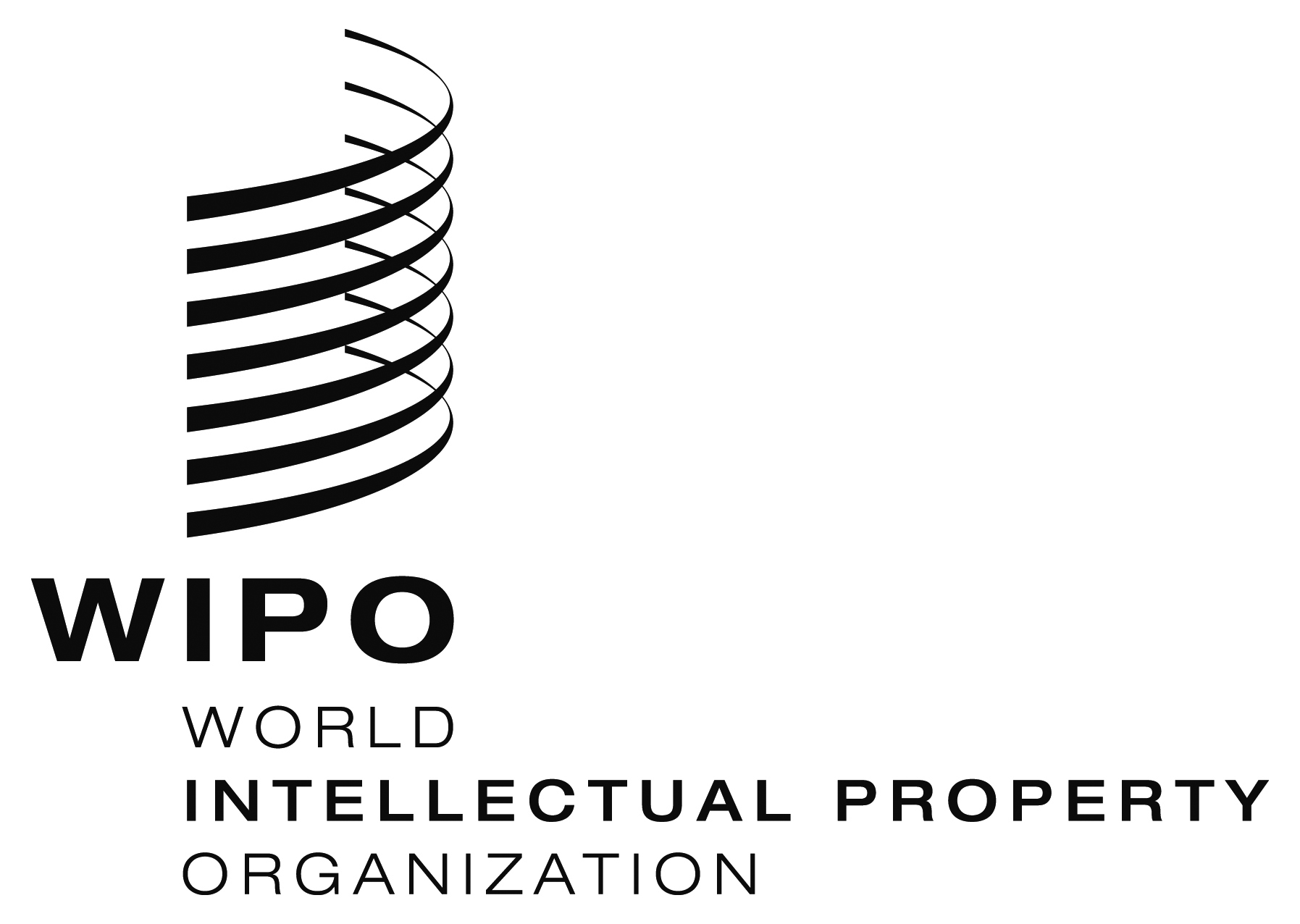 Ewct/a/15/1    wct/a/15/1    wct/a/15/1    ORIGINAL:  EnglishORIGINAL:  EnglishORIGINAL:  EnglishDATE:  February 5, 2016DATE:  February 5, 2016DATE:  February 5, 2016